Book 4: The Big PitCurriculum Extension ActivitiesRetell the story using drama.  The children could draw the animal faces on construction paper, cut them out, and then staple them to a strip of tag board.  The children could draw the props used in the story on construction paper.Ask the children to think about people who have helped them solve a problem.  For example, a child might think, “My friend helped me write my name.”  In teams of two, have the children act out a problem and a solution.Make a class mural of places animals live.  Paint or draw a hole, tree, cage, farm, house, water, etc.  The children can draw each of the characters, and other animals in their appropriate habitat.Create a pit mural with the children.  Have each child draw a picture of something found in a pit, cut it out, and glue to the mural.Short “i” words: big, pit, digs, zig, pig, dig, it, is, inWritten by,Dr. Janie Spaht Gill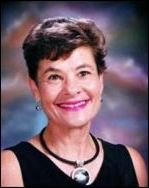 http://www.arobookpublishing.com